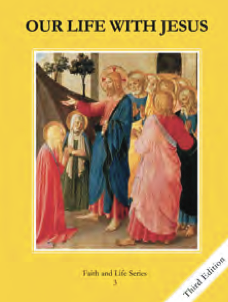 Teacher’s Manual: pp. 278-279Materials: Student Book pg 111; Ingredients to make punch	God gives us the precious gift of Jesus in the EucharistJesus comes into us through the EucharistThe Mass is a meal that brings us into communion with GodWe come together to offer this mealOld Testament covenants were sealed with a mealPassoverSacrifice and sharing a mealConnect special family meals (picnics, birthday parties, Thanksgiving) with the EucharistMake punch together (see Activity) Watch “The Passover Explained” https://youtu.be/BSmTFxurhL8 to review PassoverSay a prayer of thanksgiving for the unique talents God has given to each student. Invite the students to ask Jesus how He wants them to share these talents with others.Teacher’s Manual: pp. 280-281Materials: Student book page 111; Old missalettes for each student	We are not worthy to receive Jesus in Communion; we receive Him by God’s grace.Jesus is the lamb of the new covenantSacrificed and eatenAgnus Dei prayerWe are not worthy to receive JesusResponse of the CenturionReceive Him by graceGenuflection is a sign of reverenceRight knee touching the floorToward the tabernacleHighlight the difference between receiving a gift (like the Eucharist) and earning a reward (such as a good grade on an assignment). Brainstorm ways to show gratitude for the great gift of Jesus in the EucharistComplete activity for lesson 2Watch “The Faith of the Centurion” https://youtu.be/0hbIhEysei8 a dramatic representation of Matthew 8:5-11Make a spiritual communionTeacher’s Manual: pp. 282-283Materials: Student book pg 111-113; Bibles and copy paper	The Holy Eucharist is the greatest gift that we can receive in this life because it is Jesus Himself.Mass is a sacred banquetMust be in a state of graceReceive Jesus in our soulsEucharist is the center of our Catholic FaithJesus is the Bread of LifeCompere physical food which keeps our bodies alive with the Eucharist-spiritual food that keeps our souls alive Complete activity for lesson 3 Watch and pray John 6 with this video https://youtu.be/UQ8jc2psEd4 Teacher’s Manual: pp. 284-285Materials: Student book pg 113	Jesus remains present with us in every consecrated host. We honor Him in times of adoration.Jesus commanded that Mass be celebratedAt the Last Supper He promised to be with us alwaysJesus remains present in tabernaclesSigns of reverenceMaking a “visit” Adoration is a special way to visit Jesus who is present in the EucharistSigns of reverenceBenedictionDiscuss what it means to visit with friends and connect this to visiting Jesus in the tabernacleMake a visit to church with your students using the format outlined on the activity pageWatch “Last Supper, First Eucharist” https://youtu.be/0hsSpiWReMw about the institution of the EucharistEnd class by visiting Jesus in the Eucharist at church. If possible participate with the students in the parish perpetual adoration program.